BANDIRMA İLÇE MİLLİ EĞİTİM MÜDÜRLÜĞÜBAŞARIYI İZLEME ve GELİŞTİRME PROJESİTASARIM BECERİ ATÖLYELERİ ve YENİLİKÇİ EĞİTİM-ÖĞRETİM ORTAMLARIETKİNLİK PLANIBANDIRMA İLÇE MİLLİ EĞİTİM MÜDÜRLÜĞÜBAŞARIYI İZLEME ve GELİŞTİRME PROJESİTASARIM BECERİ ATÖLYELERİ ve YENİLİKÇİ EĞİTİM-ÖĞRETİM ORTAMLARIETKİNLİK PLANIBANDIRMA İLÇE MİLLİ EĞİTİM MÜDÜRLÜĞÜBAŞARIYI İZLEME ve GELİŞTİRME PROJESİTASARIM BECERİ ATÖLYELERİ ve YENİLİKÇİ EĞİTİM-ÖĞRETİM ORTAMLARIETKİNLİK PLANIBANDIRMA İLÇE MİLLİ EĞİTİM MÜDÜRLÜĞÜBAŞARIYI İZLEME ve GELİŞTİRME PROJESİTASARIM BECERİ ATÖLYELERİ ve YENİLİKÇİ EĞİTİM-ÖĞRETİM ORTAMLARIETKİNLİK PLANIBANDIRMA İLÇE MİLLİ EĞİTİM MÜDÜRLÜĞÜBAŞARIYI İZLEME ve GELİŞTİRME PROJESİTASARIM BECERİ ATÖLYELERİ ve YENİLİKÇİ EĞİTİM-ÖĞRETİM ORTAMLARIETKİNLİK PLANIBANDIRMA İLÇE MİLLİ EĞİTİM MÜDÜRLÜĞÜBAŞARIYI İZLEME ve GELİŞTİRME PROJESİTASARIM BECERİ ATÖLYELERİ ve YENİLİKÇİ EĞİTİM-ÖĞRETİM ORTAMLARIETKİNLİK PLANIBANDIRMA İLÇE MİLLİ EĞİTİM MÜDÜRLÜĞÜBAŞARIYI İZLEME ve GELİŞTİRME PROJESİTASARIM BECERİ ATÖLYELERİ ve YENİLİKÇİ EĞİTİM-ÖĞRETİM ORTAMLARIETKİNLİK PLANIBANDIRMA İLÇE MİLLİ EĞİTİM MÜDÜRLÜĞÜBAŞARIYI İZLEME ve GELİŞTİRME PROJESİTASARIM BECERİ ATÖLYELERİ ve YENİLİKÇİ EĞİTİM-ÖĞRETİM ORTAMLARIETKİNLİK PLANIOkul/ KurumOkul/ KurumENERJİSA BANDIRMA FEN LİSESİENERJİSA BANDIRMA FEN LİSESİENERJİSA BANDIRMA FEN LİSESİENERJİSA BANDIRMA FEN LİSESİENERJİSA BANDIRMA FEN LİSESİENERJİSA BANDIRMA FEN LİSESİEtkinliği Gerçekleştiren ÖğretmeninAdı-Soyadı  Etkinliği Gerçekleştiren ÖğretmeninAdı-Soyadı  BURCU KARADAĞBURCU KARADAĞBURCU KARADAĞBURCU KARADAĞBURCU KARADAĞBURCU KARADAĞBranşBranşTÜRK DİLİ VE EDEBİYATI TÜRK DİLİ VE EDEBİYATI TÜRK DİLİ VE EDEBİYATI TÜRK DİLİ VE EDEBİYATI TÜRK DİLİ VE EDEBİYATI TÜRK DİLİ VE EDEBİYATI TelefonTelefon0530380815605303808156E-postaE-postaburcu_krdg@hotmail.comburcu_krdg@hotmail.comUygulamayı Geliştiren Diğer ÖğretmenlerUygulamayı Geliştiren Diğer ÖğretmenlerUygulamayı Geliştiren Diğer ÖğretmenlerUygulamayı Geliştiren Diğer ÖğretmenlerUygulamayı Geliştiren Diğer ÖğretmenlerUygulamayı Geliştiren Diğer ÖğretmenlerUygulamayı Geliştiren Diğer ÖğretmenlerUygulamayı Geliştiren Diğer ÖğretmenlerSıra  Adı Soyadı  Adı Soyadı  BranşBranşTelefonTelefonE-posta1PINAR TURAN PINAR TURAN TÜRK DİLİ VE EDEBİYATI TÜRK DİLİ VE EDEBİYATI 05425576997054255769972ENVER AYAZ ENVER AYAZ TARİHTARİH05432156934054321569343 Etkinlik Bilgileri Etkinlik BilgileriA. Etkinliğin AdıKÜTÜPHANENİN ETKİN KULLANIMI B. Etkinliğin Gerçekleştirildiği YerKÜTÜPHANEC. Etkinliğin Amacı 1.Öğrencilerin kütüphaneyi aktif kullanmalarını sağlamak  2.Grup çalışmalarında bir araya gelip daha sağlıklı ve etkileşimli çalışma yapmalarına imkan sağlamak. D. Etkinliğin Hedef Kitlesi 9., 10.11. ve 12.sınıflarE. Etkinliğin Tarihi02.09.2021-01.05.2022F. Etkinliğin Özeti1.Türk dili ve edebiyatı derslerinde grup çalışması gerektiren konularda(Tiyatro metni yazma, hikâye yazma.gb.) öğrenciler kütüphane ortamında bir araya geldiler. Her grup bir masada bir araya gelerek çalışmalarını tamamladılar . 2. Kitap okuma saatleri kütüphanede gerçekleştirilerek öğrencilere kitap okuma alışkanlığı kazandırmak ve edebiyatın önemli eserlerini tanıtmak amaçlanmıştır. G. Etkinliğin Sonunda Elde Edilen Çıktılar ve Sonuçları 1.Öğrenciler İşbirliği içinde birlikte hareket ederek etkinliği tamamladılar.2.Birlikte çalışmak için özverili davranmak gerektiğini fark ettiler. H. Diğer (Eklemek istediğiniz afiş, fotoğraf, link vb. görselleri bu kısma ekleyiniz.)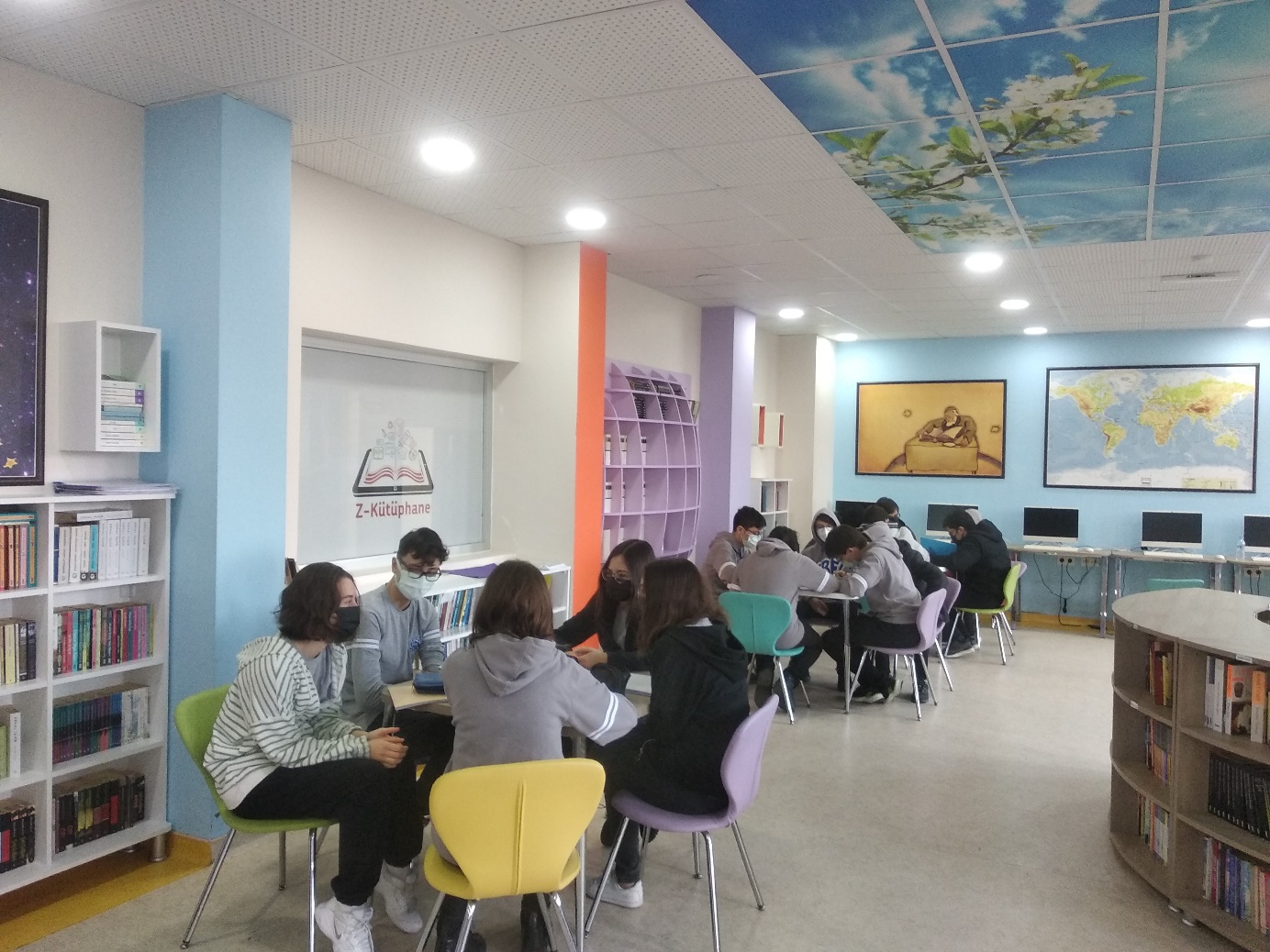 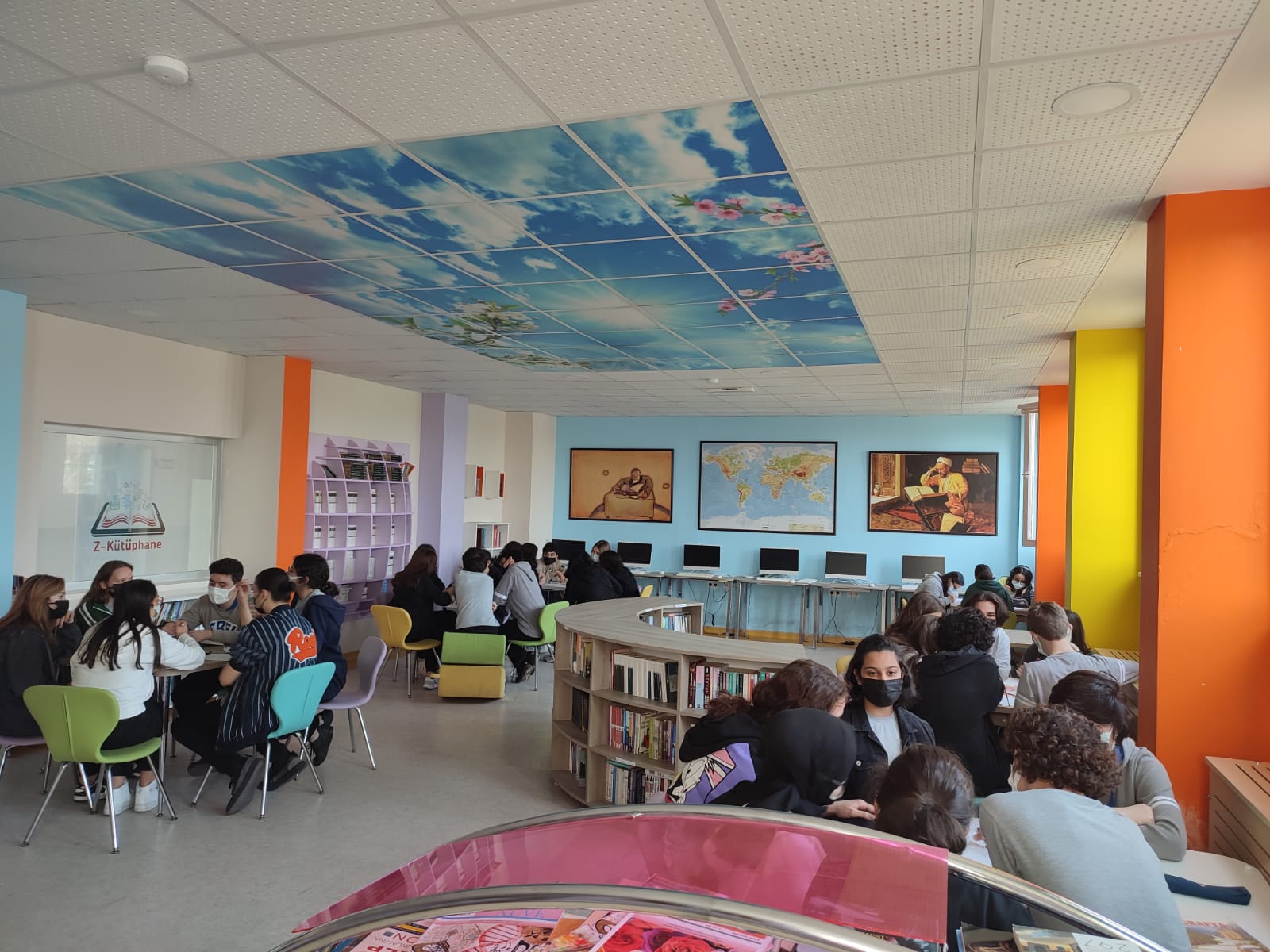 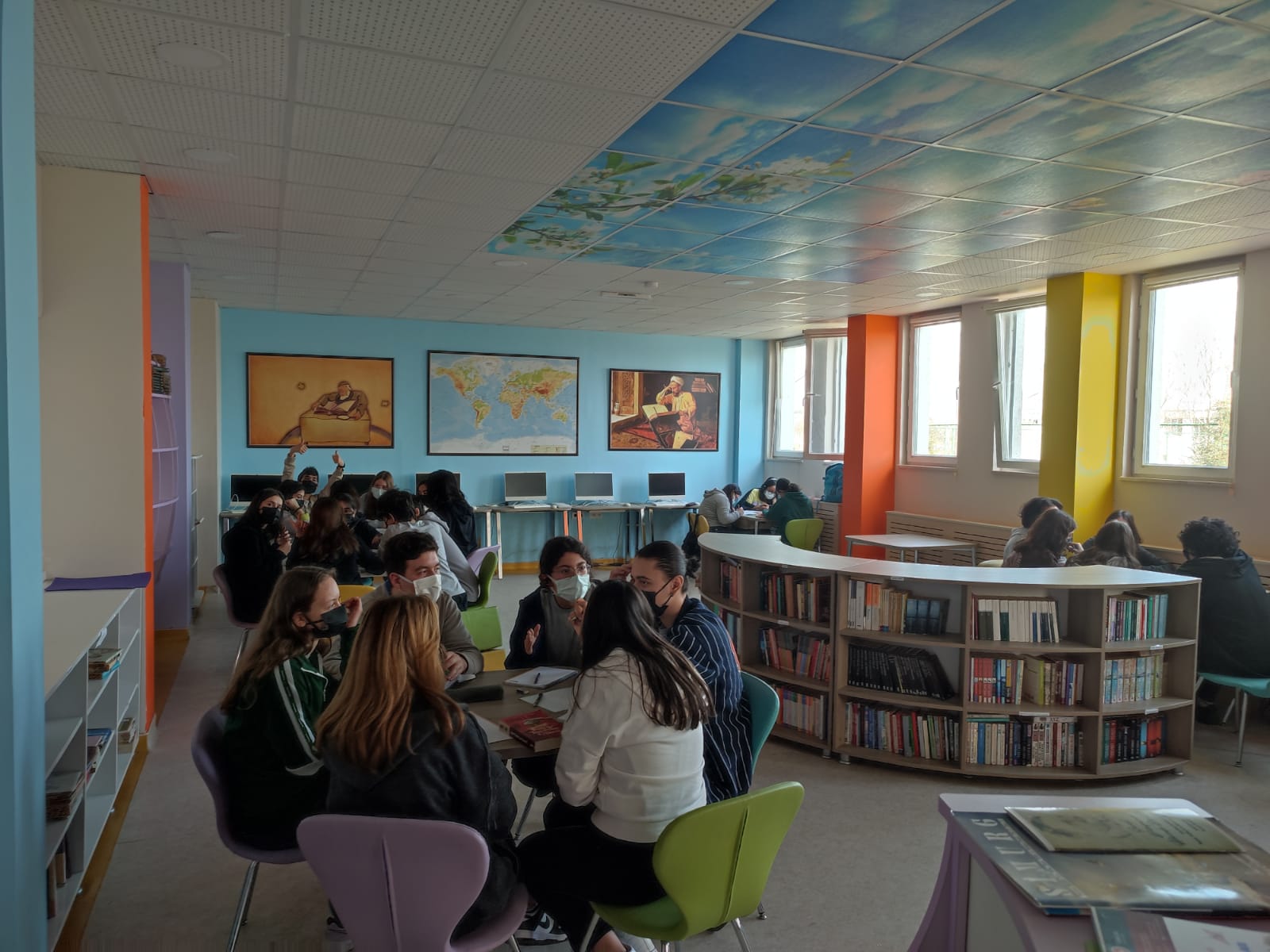 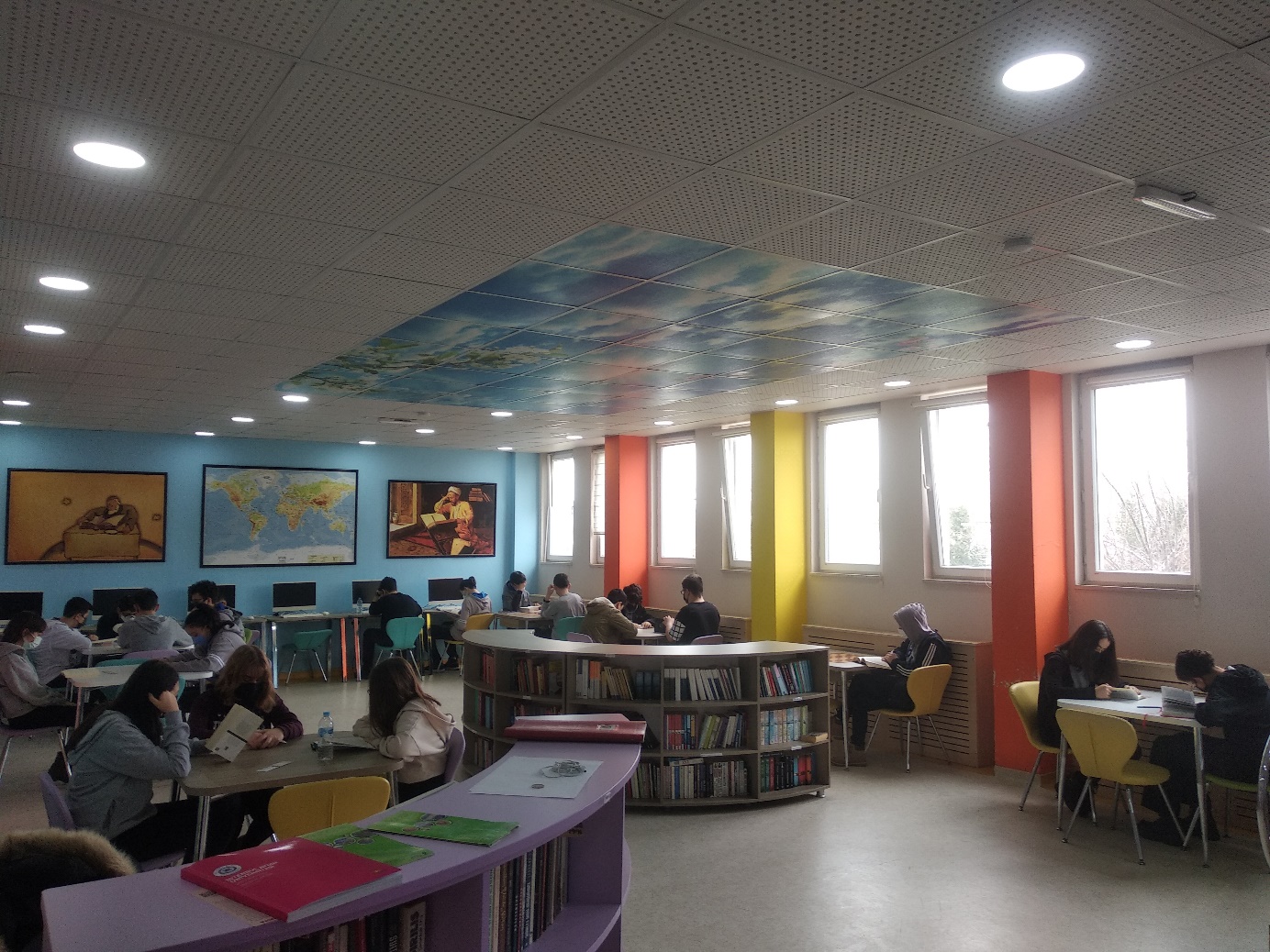 